ТЗ на монтаж  №5Пример полного ТЗ на монтаж Таблица 1. Полная версия ТЗ.НАИМЕНОВАНИЕ УСЛУГИ:Монтаж лекционных материалов ТРЕБОВАНИЯ К УСЛУГЕ:Монтаж видео делается: с двух камер, с наложением/добавлением слайдов, картинок/инфографики, плашек.2 итерации на монтаже.ТЗ прописывается индивидуально к монтируемому материалу, с учетом качества и длительности исходного материала.По мере возникновения необходимости в производстве материалов (видеосъемок, монтажа) Заказчик подает ТЗ Исполнителю. Оказание услуг без ТЗ не производится.РЕЗУЛЬТАТ:Видеоролик (видеоматериал) в формате MP4 по ссылке на облачном хранилище с исходникамиСРОКИ: Периодически по запросу по отдельным ТЗРолики продолжительностью до 60 минут – до недели. От 60 минут – срок может быть увеличен до 14 дней. ОПЛАТА:Стоимость за 60 минут готового контента, с учетом 2 итераций (правки от Заказчика) №Ссылка на видео или папку/ название папкиИмя файлаТаймкодРасшифровкаКомментарий/ что в кадре/ звукГрафика, титры, слайдРеференсы/ раскадровкаЗаставка.Интро Сфера. Необходимо повторить/сделать похожую заставку как в референсе 0:27, но без иконки модуля. Использовать дизайн из файла Инфографика. Ai. Логотип взять из файла SF_logo_main_rus.aiДлительность всей заставки до 7 секунд Описание анимации заставки ниже https://disk.yandex.ru/d/g1Синий экран (цвет как файле Инфографика. Ai)Шторка. Синий экран (длительность минимальная 0,2-0,5 сек)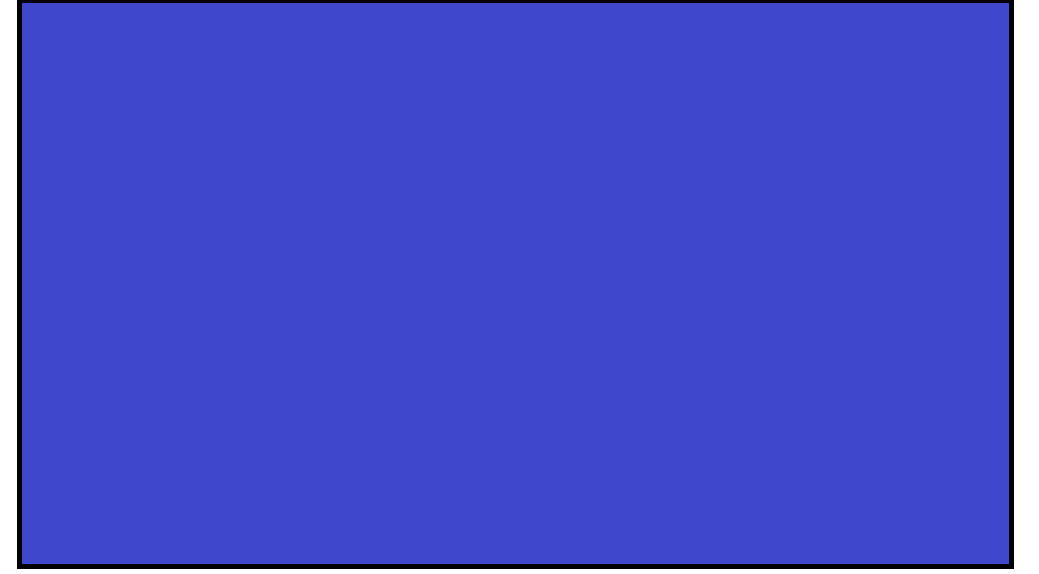 2Шторка.  Разъезжающиеся шторки озвучить звуком по типу “вжух”. Подобрать соответствующий звук из бесплатных баз в интернете (без ограничений на использование).Из центра синий экран быстро, но плавно разъезжается в два угла (левый верхний и правый нижний)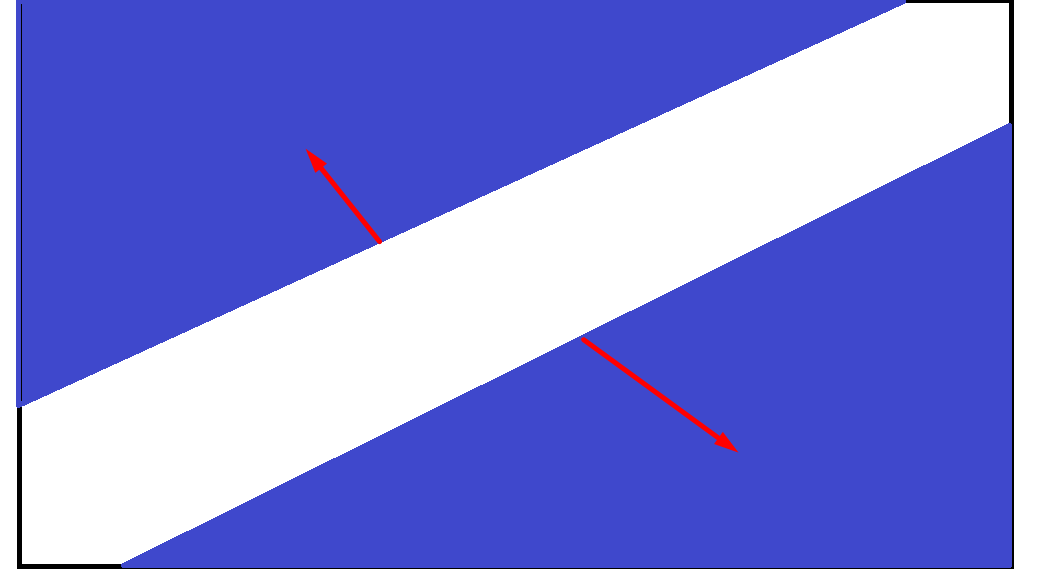 3Шторка.и плавно превращается в 3 полоски 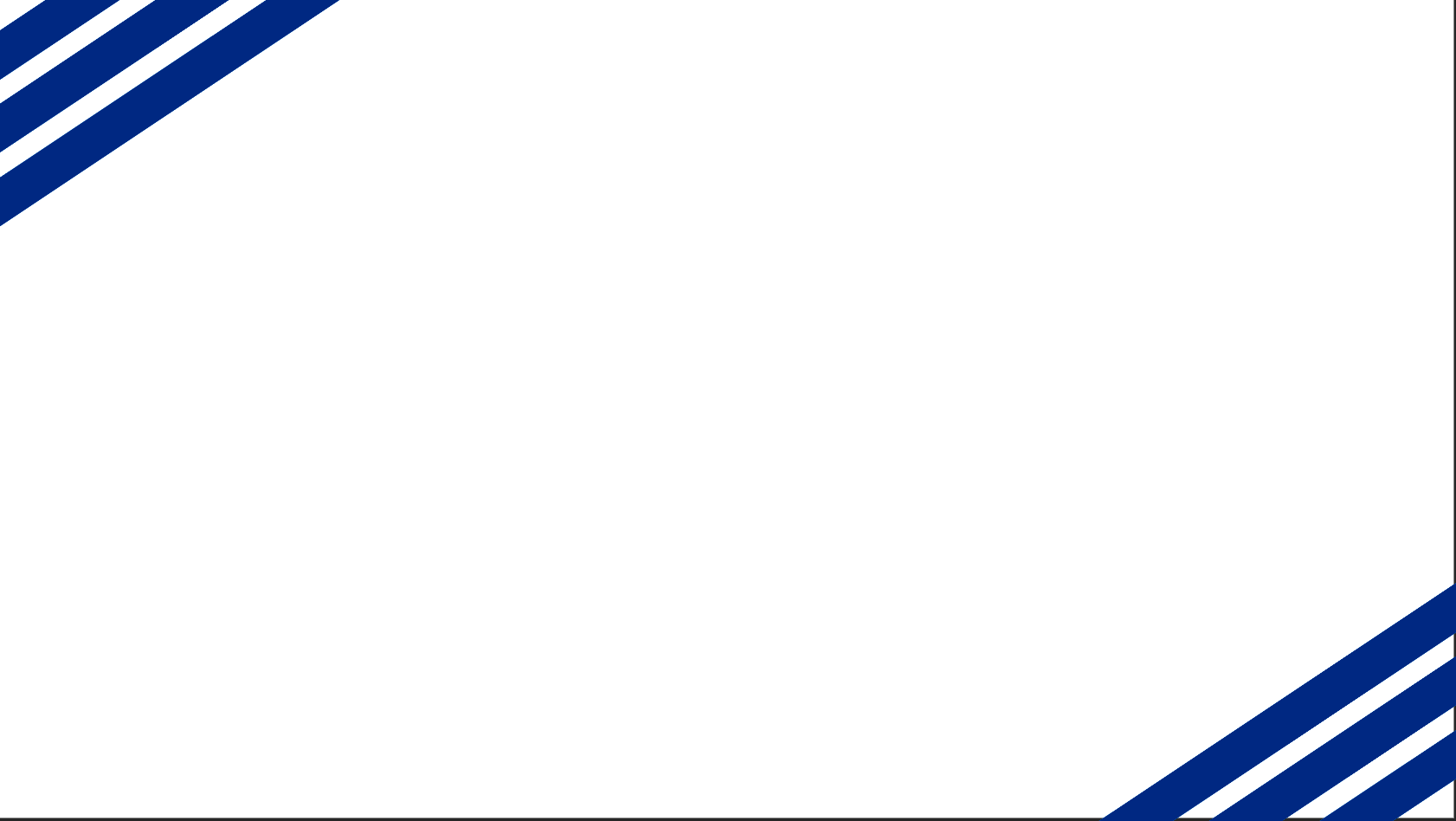 4Появление логотипа. Подобрать звук (без ограничений на использование) на появление по типу, как в глитч заставках Потом появляется лого Сфера (SF_logo_main_rus.ai) как в референсе (через мигание). В то же время полоски медленно двигаются к центру экрана https://disk.yandex.ru/d/gpONe2dBFCpjEg/%D0%A1%D1%84%D0%B5%D1%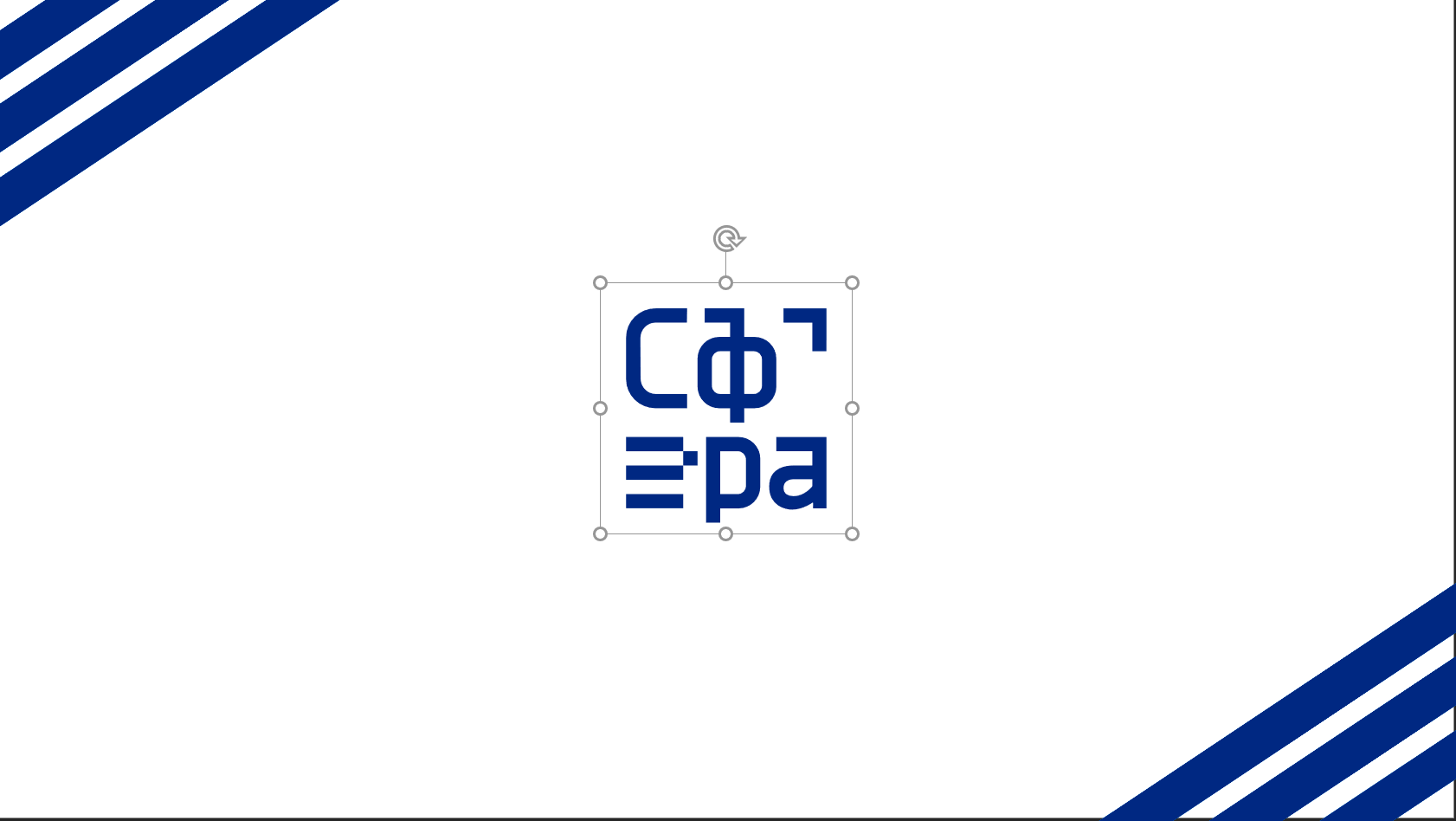 5Логотип какое-то время висит. 1-1,5 с. Полосы двигаются 6Конец заставки+звукиАнимация обратная появлению. Лого-мигает, полоски быстро, но плавно съезжаются к центру экрана, превращаясь сначала в шторки, а потом в синий фонГоворящая голова7ОнбордингCLIP00100:01:55 - 00:02:39я хотел сказать.../ …будет лучшеКрупный план, плашка с представлением спикера. Озвучить появление/исчезание плашки. Подобрать соответствующий звук из бесплатных баз в интернете (без ограничений на использование).Всплывающая плашка, как в Т1, с представлением спикера ФИО выделено жирным на верхней строке, на нижней регалии. Регалии и ФИО спикера: Андрей СтепановГлавный архитектор, Холдинг Т1.8ОнбордингCLIP00300:02:15 - 00:02:24Средний погрудный (молочный план)9ОнбордингCLIP00100:02:40 - 00:02:44на этом слайде.../ …эта концепцияПолноэкранный слайдслайд110ОнбордингCLIP00500:01:45- 00:02:04он делал многое.../… в стилях архитектурыобщий план, стойка спикера+доска11ОнбордингCLIP00400:03:05 - 00:03:15заполняй правильно.../ …техническое заданиеспикер смотрит в кадр, крупный план. Инфографика в верхнем правом углу экрана. Из точки масштабируется диаграмма, снизу неё текст: "Только 4 из 10 правильно заполняют тз". Реф на инфографику (0. 14): https://elements.envato.com/ru/pie-chart-infographics-2-D5KW8J912ОнбордингCLIP00800:04:16 - 00:25:25структуру папок проекта.../ …можно увидеть на сервереМонтаж крупностей и смены плана на усмотрение монтажёра, но длительность одного плана желательна не более 15 сек. Не использовать дубли, где у спикера блестит лицоИнфографика+спикер13ОнбордингCLIP009 00:00:05 - 00:00:10Сейчас мы рассмотрим…/ …каждый модуль.Спикер в кружочке в нижнем левом углу.Слайд 10 из презентации VTB_Onboarding_1920-1080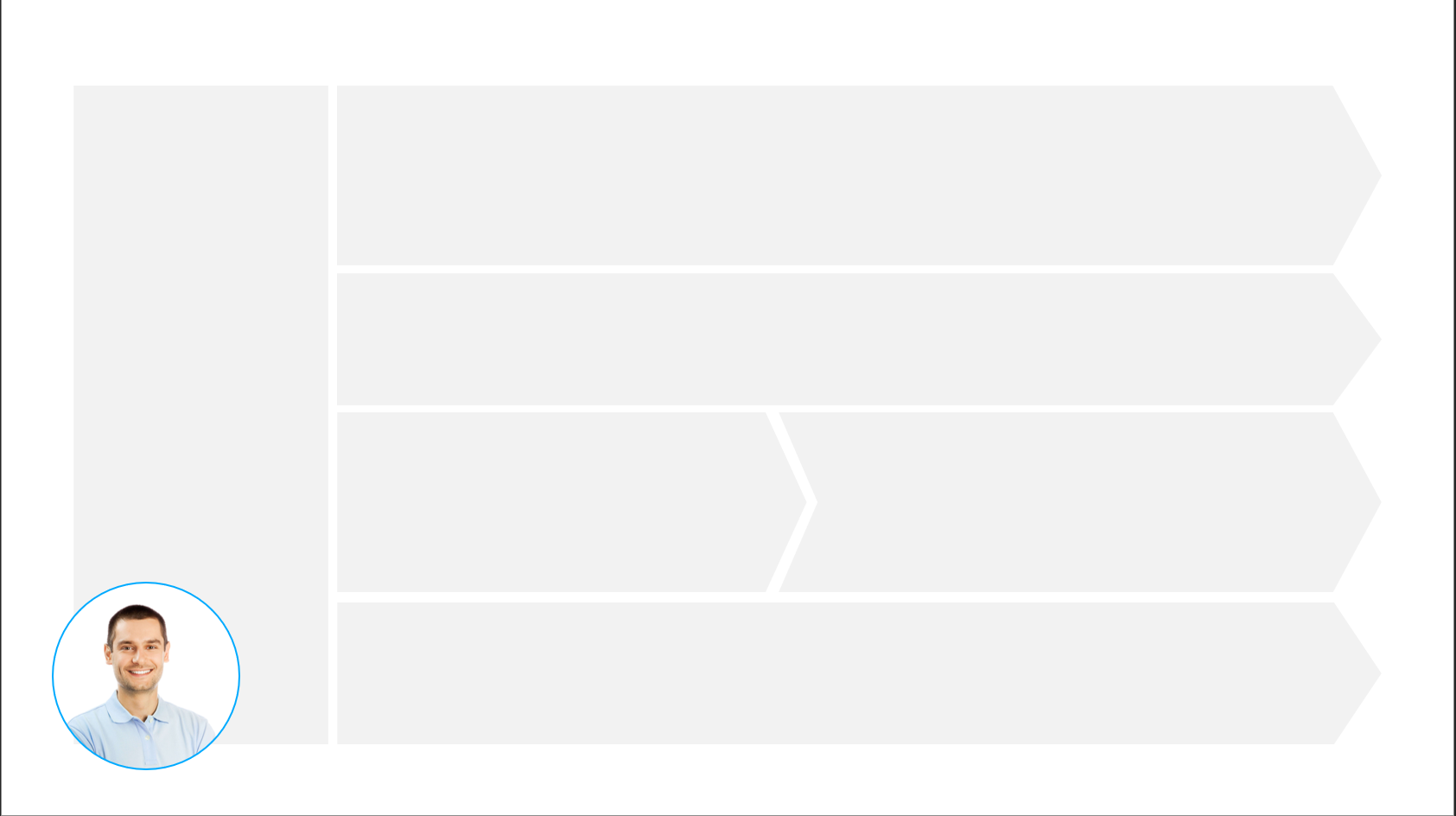 14ОнбордингCLIP00900:01:03 - 00:01:15Сфера имеет следующие модули…/…детальный анализ событийСпикер в кружочке в нижнем левом углу. При озвучивании спикером пункта Управление показывается анимация. На появление пункта наложить подходящий звук из папки “звуки”(в папке с материалами)Слайд 11 из презентации VTB_Onboarding_1920-1080. Плавное появление слева-направо раздела Управление. 15ОнбордингCLIP00900:01:16 - 00:01:22Бизнес-процессы…/…хорошо помогают.Спикер в кружочке в нижнем левом углу. При озвучивании спикером пункта Бизнес-процессы показывается анимацияСлайд 12 из презентации VTB_Onboarding_1920-1080. Раздел Управление остаётся на экране. Плавное появление слева-направо раздела Бизнес-процессы16ОнбордингCLIP00900:01:22 - 00:01:30Последний модуль…/…отслеживание действий.Спикер в кружочке в нижнем левом углу. При озвучивании спикером пункта Мониторинг показывается анимацияСлайд 13 из презентации VTB_Onboarding_1920-1080. Предыдущие разделы остаются на экране. Плавное появление сверху-вниз раздела Мониторинг.Скринкаст+закадровый голос17ОнбордингCLIP011 00:00:15 - 00:01:15Давайте рассмотрим инструмент поближе…/ …это будет реализовано в дальнейшемСпикер в кружочке в нижнем левом углу. Скринкаст располагается в окошке, как на референсе, на заднем плане анимированная инфографика. Скрыть все лишние элементы интерфейса записанные скринкастом (адресная строка, меню пуск и т.п). Значок Сфера документы должен быть виден! В момент, когда спикер скажет: “сделаем это вот так” показываем сохранение документа.Взять дизайн для анимации из файла Ресурсы.ai. Белые линии на заднем плане должны слегка шевелиться: немного влево-вправо. Движение должно быть хаотичным-каждая линия двигается по отдельности. Движение не должно быть сильно заметным и не должно отвлекать внимание.17Скринкаст ссылка2023-07-14 10-00-5100:00:35 - 00:00:5500:00:58 - 00:01:05Спикер в кружочке в нижнем левом углу. Скринкаст располагается в окошке, как на референсе, на заднем плане анимированная инфографика. Скрыть все лишние элементы интерфейса записанные скринкастом (адресная строка, меню пуск и т.п). Значок Сфера документы должен быть виден! В момент, когда спикер скажет: “сделаем это вот так” показываем сохранение документа.Взять дизайн для анимации из файла Ресурсы.ai. Белые линии на заднем плане должны слегка шевелиться: немного влево-вправо. Движение должно быть хаотичным-каждая линия двигается по отдельности. Движение не должно быть сильно заметным и не должно отвлекать внимание.Инфографика+спикер18 ОнбордингCLIP010 00:02:13 - 00:03:45 Это позволит обеспечить /Спикер в кружочке в нижнем левом углу. Пункты, которые озвучивает спикер иллюстрируются появляющейся инфографикой.  Сначала круг появляется с иконкой 19Спикер в кружочке в нижнем левом углу. Пункты, которые озвучивает спикер иллюстрируются появляющейся инфографикойЦели по кругу слева направо остальные иконки с текстом, потом шарик внутри меняется на сферу, текст остальных иконок становится светло-серым, под низом появляется определение20 управление жизненным циклом продуктаСпикер в кружочке в нижнем левом углу. Пункты, которые озвучивает спикер иллюстрируются появляющейся инфографикой вместо иконок по кругу появляются галочки.Интервью21cam1/ cam200:25:25 - .......работа режисёра заключается в том.../ чтобы заставить всех сделать так, как он видитМонтаж крупностей и смены плана на усмотрение монтажёра, но длительность одного плана желательна не более 06 сек. Пэкшот 22ZastavkaPakshot_1-После интерьвю вставляем пэкшот из папки Zastavka (Pakshot_1)Вебинар.Чистка, коррекция звука по возможности P1077373_1.mp400:15:30 - 01:01:30 реклама.../ это творчествоP1077373_1.mp401:01:31- 01:01:45видеолекция.../ …лучше, чем вебинарЗаменить слайд на слайд 1 из презентации: “№10 Сфера и IT”P1077373_1.mp401:01:55-02:06:07на всех этапах…/ лучшая CRM система